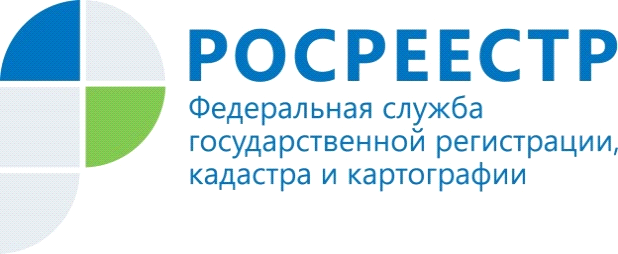 Управление Росреестра по Волгоградской области информирует о способах получения информации о готовности документовУправление Росреестра по Волгоградской области напоминает о наиболее простых способах самостоятельной проверки готовности документов, поданных на государственную регистрацию прав.Узнать о готовности документов и стадии их рассмотрения можно на официальном сайте Росреестра с помощью электронного сервиса «Проверка исполнения запроса (заявления)». Для проверки состояния заявления онлайн необходимо ввести в первой строке полученный при подаче документов номер заявки и номер записи, после нажать на ссылку «проверить». Система оценит введенные данные и покажет, на каком этапе обработки находится заявка.Также о готовности и стадиях рассмотрения заявлений можно узнать в «Личном кабинете» на портале Росреестра. Для входа в него необходимо иметь авторизацию на портале Государственных услуг www.gosuslugi.ru. В разделе «Мои заявки» размещается информация обо всех поданных в Росреестр заявках, их готовности и данных заявителя.Кроме этого сведения об этапах обработки заявлений в круглосуточном режиме предоставляет справочная служба Росреестра по телефону                      8 (800) 100-34-34. Позвонив по указанному номеру, можно получить необходимую консультацию по типовым вопросам, связанным с подготовкой документов, узнать о режиме работы и местах расположения офисов Росреестра, выяснить степень готовности документов, поданных на регистрацию, а также другую интересующую информацию.Контакты для СМИПресс-служба Управления Росреестра по Волгоградской области.Контактное лицо: помощник руководителя Управления Росреестра по Волгоградской области,  Евгения Федяшова.Тел. 8(8442)95-66-49, 8-904-772-80-02pressa@voru.ru 